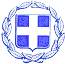  ΕΛΛΗΝΙΚΗ  ΔΗΜΟΚΡΑΤΙΑ                ΝΟΜΟΣ  ΒΟΙΩΤΙΑΣ                                                                                 Λιβαδειά     04 /02/2021            ΔΗΜΟΣ  ΛΕΒΑΔΕΩΝ                                                                               Αρ. Πρωτ. : 1779ΔΙΕΥΘΥΝΣΗ ΔΙΟΙΚΗΤΙΚΩΝ ΥΠΗΡΕΣΙΩΝ                                            ΤΜ. ΥΠΟΣΤΗΡΙΞΗΣ ΠΟΛΙΤΙΚΩΝ ΟΡΓΑΝΩΝΤαχ. Δ/νση : Σοφοκλέους  15  Τ.Κ.  32 131  ΛΙΒΑΔΕΙΑ   Πληροφορίες :κ. Κασσάρα Γεωργία  Τηλέφωνο   : 22613 50817  EMAIL :gkasara@livadia.gr		     ΠΡΟΣΚΛΗΣΗ         ΠΡΟΣ: Τα Τακτικά Μέλη της Οικονομικής Επιτροπής Δήμου Λεβαδέων1.Καλογρηά Αθανάσιο2.Δήμου Ιωάννη3.Kαράβα Χρυσοβαλάντου - Βασιλική4.Μερτζάνη Κωνσταντίνο5.Καπλάνη Κωνσταντίνο6.Παπαϊωάννου Λουκά7.Μπράλιο Νικόλαο8.Καραμάνη ΔημήτριοKOINOΠΟΙΗΣΗ:  Αναπληρωματικά Μέλη της Οικονομικής Επιτροπής Δήμου Λεβαδέων1.Σαγιάννη Μιχαήλ2.Σάκκο Μάριο3.Τσεσμετζή Εμμανουήλ4.Γιαννακόπουλο Βρασίδα5.Τόλια  Δημήτριο6.Τζουβάρα Νικόλαο7.Γερονικολού Λαμπρινή 8.Τουμαρά Βασίλειο        Με την παρούσα σας προσκαλούμε να συμμετάσχετε σε τακτική  συνεδρίαση της Οικονομικής Επιτροπής  που θα πραγματοποιηθεί τη Δευτέρα 08-02-2021 ημέρα  & ώρα   14,00  η οποία λόγω των κατεπειγόντων μέτρων που έχουν ληφθεί για την αποφυγή της διάδοσης του κορωνοίου  COVID-19  θα πραγματοποιηθεί ΜΕ ΤΗΛΕΔΙΑΣΚΕΨΗ, για την λήψη αποφάσεων  επί των παρακάτω θεμάτων, κατ΄εφαρμογή:      α)  Του  άρθρου 77 του Ν. 4555/2018 όπως τροποποιήθηκε από το άρθρο 184 του ν.4635/2019.      β) Της παρ. 1 του άρθρου 10 της από 11/3/2020 Πράξης Νομοθετικού Περιεχομένου (ΦΕΚ  55/Α/11-3-2020) «Κατεπείγοντα μέτρα αντιμετώπισης των αρνητικών συνεπειών της εμφάνισης του κορωνοϊου COVID-19 και της ανάγκης περιορισμού της διάδοσής του»     γ) Της με αριθμ. πρωτ. 18318/13-03-2020 (ΑΔΑ: 9ΛΠΧ46ΜΤΛ6-1ΑΕ) εγκυκλίου του Υπουργείου Εσωτερικών  «Σύγκληση συλλογικών οργάνων των δήμων των περιφερειών και των εποπτευόμενων νομικών τους προσώπων, κατά το διάστημα λήψης των μέτρων αποφυγής και διάδοσης του κορωνοϊου COVID-19»     δ) Της παρ. 1 της  40/20930/31-03-2020 (ΑΔΑ: 6ΩΠΥ46ΜΤΛ6-50Ψ) εγκυκλίου του Υπουργείου Εσωτερικών «Ενημέρωση για την εφαρμογή του κανονιστικού πλαισίου αντιμετώπισης του κορωνοϊου COVID 19, αναφορικά με την οργάνωση και λειτουργία των δήμων»ε)  Της παρ 3 της υπ αριθμ. ΔΙΔΑΔ/Φ69/133/Οικ.20764/7-11-2020 εγκυκλίου του  Υπουργείου Εσωτερικών (ΑΔΑ:Ψ48Γ46ΜΤΛ6-ΛΣΡ) « Μέτρα και ρυθμίσεις στο πλαίσιο της ανάγκης περιορισμού της διασποράς του κορωνοϊού».    Σε περίπτωση απουσίας των τακτικών μελών , παρακαλείσθε να ενημερώσετε εγκαίρως  στα τηλέφωνα  2261350821, 2261350817  προκειμένου να προσκληθεί αναπληρωματικό μέλος.Τα θέματα  της ημερήσιας διάταξης είναι :  ΄Εκθεση αποτελεσμάτων εκτέλεσης προϋπολογισμού Δ΄τριμήνου οικονομικού έτους 2020.΄Εγκριση Πρακτικού και  ανάδειξη προσωρινού αναδόχου του συνοπτικού διαγωνισμού : ΄΄ΠΡΟΜΗΘΕΙΑ ΛΑΜΠΤΗΡΩΝ ΚΑΙ ΦΩΤΙΣΤΙΚΩΝ’’ για ένα (1) έτος του ΔΗΜΟΥ ΛΕΒΑΔΕΩΝ.Έγκριση Τεχνικών Προδιαγραφών και Τευχών της υπ΄αριθ. 2/2021 Μελέτης : «Προμήθεια ειδών αρτοποιείου για τις ανάγκες των Παιδικών και Βρεφονηπιακών Σταθμών και της Δημοτικής Κατασκήνωσης του Δήμου Λεβαδέων για δύο έτη , προϋπολογισμού 34.149,94 με Φ.Π.Α. 13% & 24%.Αποδοχή της υπ΄αριθμό 201.6/2020(ΑΔΑ: Ψ2ΟΤ46Ψ844-ΙΞΑ) απόφασης του Διοικητικού Συμβουλίου του Πράσινου Ταμείου του Υ.Π.ΕΝ. περί καθορισμού του Δήμου Λεβαδέων ως προσωρινό δικαιούχο στον Α.Π.2:Σχέδια Φόρτισης Ηλεκτρικών Οχημάτων (Σ.Φ.Η.Ο.) του χρηματοδοτικού προγράμματος του Πράσινου Ταμείου «ΔΡΑΣΕΙΣ ΠΕΡΙΒΑΛΛΟΝΤΙΚΟΥ ΙΣΟΖΥΓΙΟΥ 2020».΄Εγκριση του Πρακτικού ΙΙ Ηλεκτρονικής Δημοπρασίας και Κατακύρωση Δημόσιας Σύμβασης του έργου : «Αναβάθμιση Δημοτικού Σταδίου Λιβαδειάς».Έγκριση Πρακτικού ΙΙ Ηλεκτρονικής Δημοπρασίας  : «Κατασκευή ραμπών και χώρων υγιεινής για την πρόσβαση και την εξυπηρέτηση ΑμεΑ σε σχολικές μονάδες του Δήμου» Λεβαδέων     ΄Εγκριση Πρωτοκόλλου Προσωρινής και Οριστικής Παραλαβής του έργου : «Κατασκευή κόμβου επί της συμβολής των οδών Χαιρώνειας και Αισχύλου».΄Εγκριση Πρωτοκόλλου Προσωρινής και Οριστικής Παραλαβής του έργου : «ΠΙΛΟΤΙΚΗ ΔΡΑΣΗ  ΄΄ΕΜΑΥΤΙΩΝ΄΄ ΔΙΑΜΟΡΦΩΣΗ ΤΩΝ ΑΘΛΗΤΙΚΩΝ ΕΓΚΑΤΑΣΤΑΣΕΩΝ ΤΟΥ ΑΥΛΕΙΟΥ ΧΩΡΟΥ ΤΟΥ 4ΟΥ ΔΗΜΟΤΙΚΟΥ ΣΧΟΛΕΙΟΥ ΤΟΥ Δ. ΛΕΒΑΔΕΩΝ».Συγκρότηση Επιτροπής Διαγωνισμού για το έργο : ΄΄ ΠΡΟΣΒΑΣΙΜΟΤΗΤΑ ΑμεΑ ΕΠΙ ΤΗΣ ΟΔΟΥ ΚΑΡΑΓΙΑΝΝΟΠΟΥΛΟΥ , ΑΝΔΡΕΑΔΑΚΗ ΚΑΙ ΕΛΕΥΘΕΡΙΟΥ ΓΟΝΗ΄΄.Αποδοχή της υπ΄αριθμόν 1/14.01.2021 τεχνικής μελέτης : «ΒΕΛΤΙΩΣΗ ΔΗΜΟΤΙΚΗΣ ΟΔΟΠΟΙΪΑΣ».΄Εγκριση εκτέλεσης δι΄ αυτεπιστασίας του έργου : «ΒΕΛΤΙΩΣΗ ΔΗΜΟΤΙΚΗΣ ΟΔΟΠΟΙΪΑΣ».΄Εγκριση του 1ου Συγκριτικού Πίνακα – Τακτοποιητικού της μελέτης : «συνταξη μελετων για την υλοποιηση του εργου ΄΄ΠΡΑΣΙΝΟ ΣΗΜΕΙΟ’’.΄Εγκριση της υπ΄αριθμ. 1/25.01.2021 απόφασης του Διοικητικού Συμβουλίου της Κ.Ε.ΔΗ.Λ.΄Εγκριση της υ΄αριθμ. 2/25.01.2021 απόφασης του Διοικητικού Συμβουλίου της Κ.Ε.ΔΗ.Λ.Εκ νέου παράταση της υπ΄αριθ, 18469/2019 σύμβασης : «Προμήθεια κατεψυγμένων ειδών» και της υπ΄αριθ. 18470/2019 σύμβασης: «Προμήθεια γαλακτοκομικών ειδών» για τις ανάγκες των υπηρεσιών του Δήμου Λεβαδέων.                               Ο ΠΡΟΕΔΡΟΣ ΤΗΣ ΟΙΚΟΝΟΜΙΚΗΣ ΕΠΙΤΡΟΠΗΣ                                                                                  ΙΩΑΝΝΗΣ Δ.  TAΓΚΑΛΕΓΚΑΣ                                                    ΔΗΜΑΡΧΟΣ ΛΕΒΑΔΕΩΝ